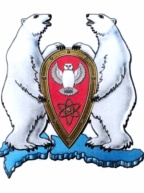 АДМИНИСТРАЦИЯ МУНИЦИПАЛЬНОГО ОБРАЗОВАНИЯ  ГОРОДСКОЙ ОКРУГ «НОВАЯ ЗЕМЛЯ»РАСПОРЯЖЕНИЕ« 13 » января 2016 г. № 07г. Архангельск-55О проведении конкурса детского рисунка            В соответствии с Программой социально-экономического развития МО ГО «Новая Земля» на 2016-2018 гг., утвержденной решением Совета депутатов МО ГО «Новая Земля» от 30.11.2015 № 224, муниципальной программой МО ГО «Новая Земля» «Дети Новой Земли» на 2016, утвержденной постановлением администрации МО ГО «Новая Земля» от 27.10 2015 № 32,р а с п о р я ж а ю с ь:	1. Организовать проведение конкурса детского рисунка «Первый Рассвет» среди обучающихся МБОУ ДОД ШДТ «Семицветик», посвященного Дню Солнца, в период с 13 по 25 января 2016 года.2. Сформировать комиссию по проведению конкурса детского рисунка «Первый Рассвет» в следующем составе:	Председатель комиссии:-Москалева Анастасия Эдуардовна - ведущий специалист отдела организационной, кадровой и социальной работы.	Члены комиссии:- Ходов Виталий Васильевич – ответственный секретарь административной комиссии;- Нефедова Анна Витальевна - методист МБОУ ДОД ШДТ «Семицветик»;- Белинина Анна Сергеевна- корреспондент объединенной редакции.	3. Настоящее распоряжение опубликовать в газете «Новоземельские вести» и на официальном сайте Муниципального образования городской округ «Новая Земля».	4. Контроль за исполнением настоящего распоряжения возложить на ведущего специалиста отдела организационной, кадровой и социальной работы Москалеву А.Э.И.о. главы муниципального образования					         А.И. Минаев